                  Ecclesia Church of God in Christ533 Sharpe Road * Columbia, South Carolina *786-9597* ecclesia1.orgSunday, August 11 2019Pastor:  Elder Luther Holmes, Jr.Women’s Department President:  Mother Sallie M. Zeigler “Women’s Day”Praise and Worship				                 Praise Team*Call to Worship			                         *Invocation		                                                  Evangelist Ella King*Old Testament	               		                         Asp. Miss’y Tonia James*New Testament			                              Sister Yanique SalmonWelcome					   	      The MCAsk the Visitors to stand and introduce themselves. Please tell them that they will receive a Visitors Packet from the Ushers. After they fill out the Visitors Card, an Usher will retrieve the cards from them.  (Follow With the Meet & Greet Along With Church Song) “Women’s Chorus”*Tithing and Offering					        DeaconsIntroduction of Speaker		                               “Sermonic Selection”	   			“The Word of God”	                                                  Lady Valerie HolmesAltar CallAnnouncements & Observations		                Remarks & Benediction			         Pastor Luther Holmes, Jr.*Please StandEcclesia Mission Statement:To glorify God, edify the saints and evangelize the lost of our community and surrounding areas through outreach by encouraging, empowering, and equipping the people of God to live a victorious life in Christ Jesus where we minister to the total man one person at a time.
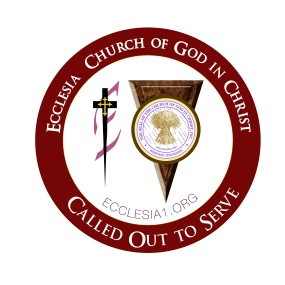 “There is no Church; like this Church; near this Church; So, this must be the church.” The Ecclesia Family Welcomes all first time Visitors and Returning Visitors to our Sunday Morning Services. You Are A Wonderful Asset To Our Service!